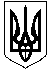 УКРАЇНАХАРКІВСЬКА ОБЛАСТЬЗАЧЕПИЛІВСЬКИЙ РАЙОНЗАЧЕПИЛІВСЬКА СЕЛИЩНА РАДА сесія VІІІ скликанняРІШЕННЯ (ПРОЕКТ)від    січня 2019 року                                                                   №   Про затвердження звіту  селищного голови про роботу Зачепилівської селищної ради за 2018 рік  Відповідно до  п.9 ч.1 ст.26 Закону України «Про місцеве самоврядування в Україні», заслухавши звіт  селищного голови за  2018 рік,  Зачепилівська селищна  рада В И Р І Ш И Л А:1.Затвердити звіт  селищного  голови про роботу Зачепилівської селищної ради за  2018 рік.2. Звіт  селищного  голови про  роботу Зачепилівської селищної ради за  2018 рік  опублікувати на офіційному сайті  селищної ради.3. Контроль за виконанням цього рішення покласти на постійну комісію з питань освіти, культури, молоді і спорту, охорони здоров’я, праці, соціального захисту населення, регламенту, депутатської діяльності та етики, прав людини, законності, запобігання та врегулювання конфлікту інтересів. Зачепилівський селищний голова                               Ю.В.Кривенко